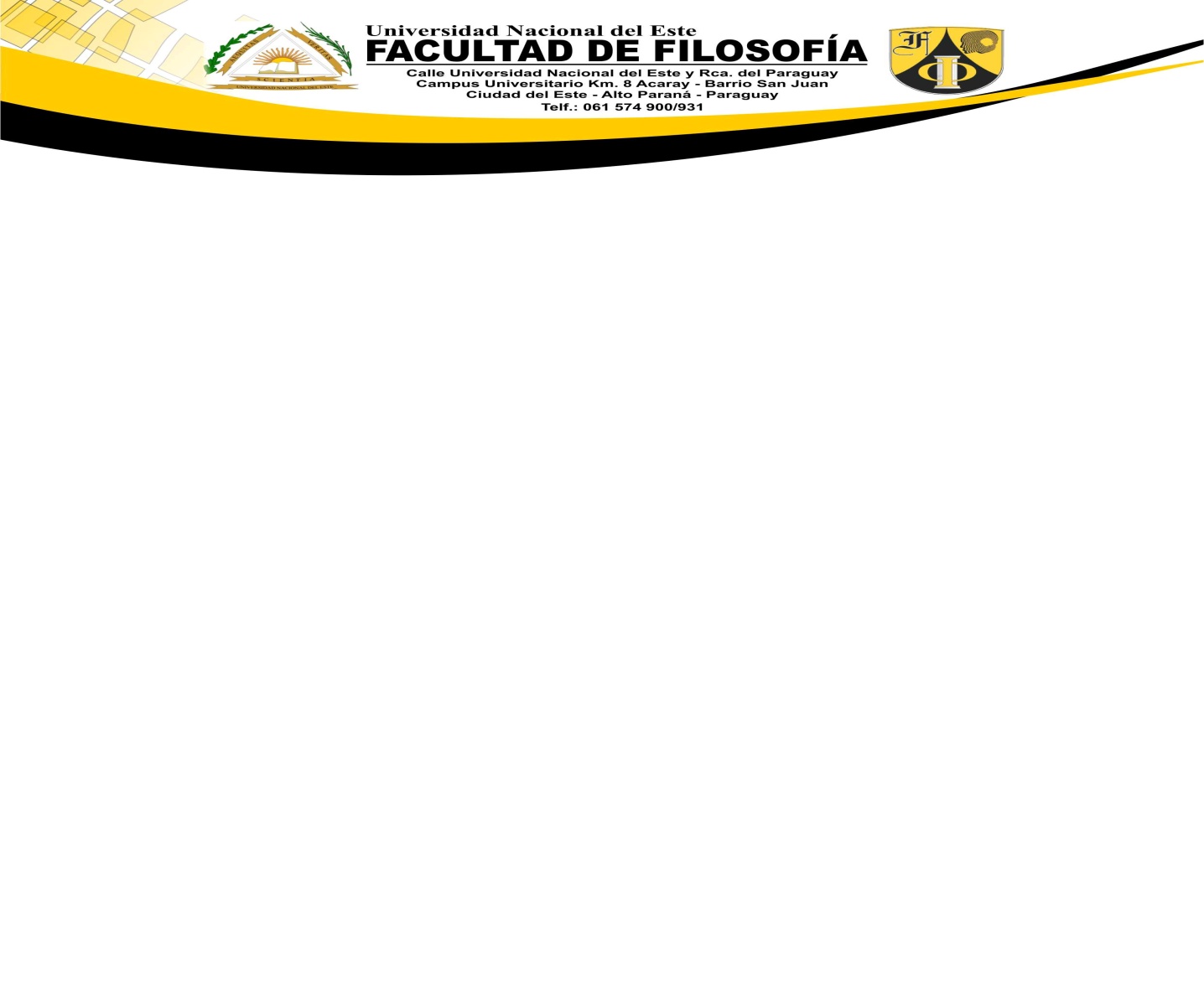 Form. DPOS 03 Solicitud de Examen ExtraordinarioCiudad del Este,         de                                   del 2020Dra. Paola Sánchez de Vergara, DecanaFacultad de FilosofíaUniversidad Nacional del EsteE.                 S.	               D.El/la que suscribe...........................................................................con C.I Nº....................................solicita su inscripción al EXAMEN EXTRAORDINARIO, del módulo del Curso de  Postgrado……………………………………………………………….Sección.......…………………….Declara su conformidad con lo establecido en el Reglamento Interno de  de Filosofía, el Reglamento General de  y el Estatuto Social de la UNE................................................................................FirmaMateriaFecha 